2019-2020学年东南大学学生会主席团候选人报名表基本信息姓名性别出生日期（照片）基本信息民族籍贯政治面貌（照片）基本信息院系学号邮箱（照片）基本信息联系电话平均绩点专业排名（照片）基本信息现任职务竞选职务□主席       □副主席 □主席       □副主席 □主席       □副主席 工作经历在校获奖情况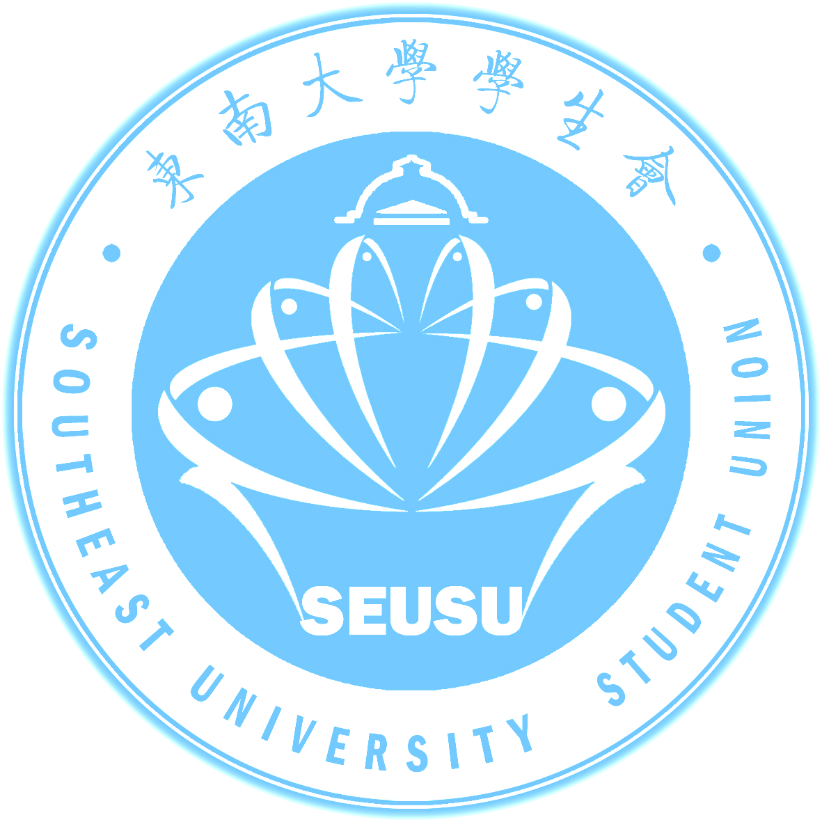 自我评价工作理念简述候选人签名：                   年    月    日    候选人签名：                   年    月    日    候选人签名：                   年    月    日    候选人签名：                   年    月    日    候选人签名：                   年    月    日    候选人签名：                   年    月    日    候选人签名：                   年    月    日    学院团委意见        签字（盖章）                   年    月    日            签字（盖章）                   年    月    日            签字（盖章）                   年    月    日            签字（盖章）                   年    月    日            签字（盖章）                   年    月    日            签字（盖章）                   年    月    日            签字（盖章）                   年    月    日    